ДУМА ГОРОДА КОСТРОМЫпятого  созываРЕШЕНИЕ25.09.2014    №    171О внесении изменений в Прогнозный план приватизации муниципального имущества города Костромы на 2014 годВ соответствии со статьями 50 и 51 Федерального закона
от 6 октября 2003 года № 131-ФЗ «Об общих принципах организации местного самоуправления в Российской Федерации», пунктом 3.1 Положения о порядке приватизации муниципального имущества города Костромы, утверждённого решением Думы города Костромы от 28 января 2003 года № 2, руководствуясь статьями 29 и 55 Устава муниципального образования городского округа город Кострома, Дума города КостромыРЕШИЛА:1. Внести в Прогнозный план приватизации муниципального имущества города Костромы на 2014 год, утверждённый решением Думы города Костромы от 31 октября 2013 года № 174 (с изменениями, внесёнными решениями Думы города Костромы от 21 ноября 2013 года № 202, от 10 июля 2014 года № 103, от 10 июля 2014 года № 103, от 28 августа 2014 года № 144), следующие изменения:1) в части 4 статьи 1:в абзаце первом цифры «192639» заменить цифрами «196281»; в пункте 1: цифры «145310» заменить цифрами «148952», цифры «11919» заменить цифрами «10029»; 2) в статье 2:часть 1 изложить в следующей редакции:«1. В 2014 году планируется приватизировать объекты муниципальной собственности, включенные в Прогнозный план приватизации муниципального имущества города Костромы на 2013 год и не проданные в 2013 году, за исключением объектов, указанных в пунктах 1, 2, 5, 6, 8, 9, 10, 12, 22, 23, 24 части 2 статьи 2 Прогнозного плана приватизации муниципального имущества города Костромы на 2013 год.»;в части 2:пункт 32 изложить в следующей редакции:дополнить пунктами 50-52 следующего содержания:2. Настоящее решение вступает в силу со дня его официального опубликования.Глава города Костромы                                             Ю. В. Журин           «_____»____________ 20___ г.«32) нежилое помещение № 4 (комната № 3)Костромская область, город Кострома, улица Советская, 1231958-на 1-м этаже нежилого здания, вход с улицы23,53525004 квартал 2014 года.298728,81 в 4 квартале 2014 года»;«50) нежилое помещение № 2Костромская область, город Кострома, проезд Судостроителей, 341955-на 1-м этаже жилого дома (литера А), вход с улицы53,36662504 квартал 2014 года.564618,64 в 4 квартале 2014 года;51) нежилое помещение № 25Костромская область, город Кострома, улица Ярославская, 31/21955арендав подвале и на 1-м этаже многоквартирного дома (литеры А, а), вход с улицы 430,290000004 квартал 2014 года.3065036,65в 2014 году;52) нежилое помещение № 5Костромская область, город Кострома, проспект Текстильщиков, 43/20до 1917 годаарендана 1-м этаже многоквартирного дома (литера А), вход с улицы 9,42300004 квартал 2014 года.78328,71в 2014 году.».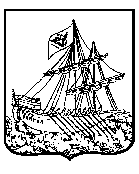 